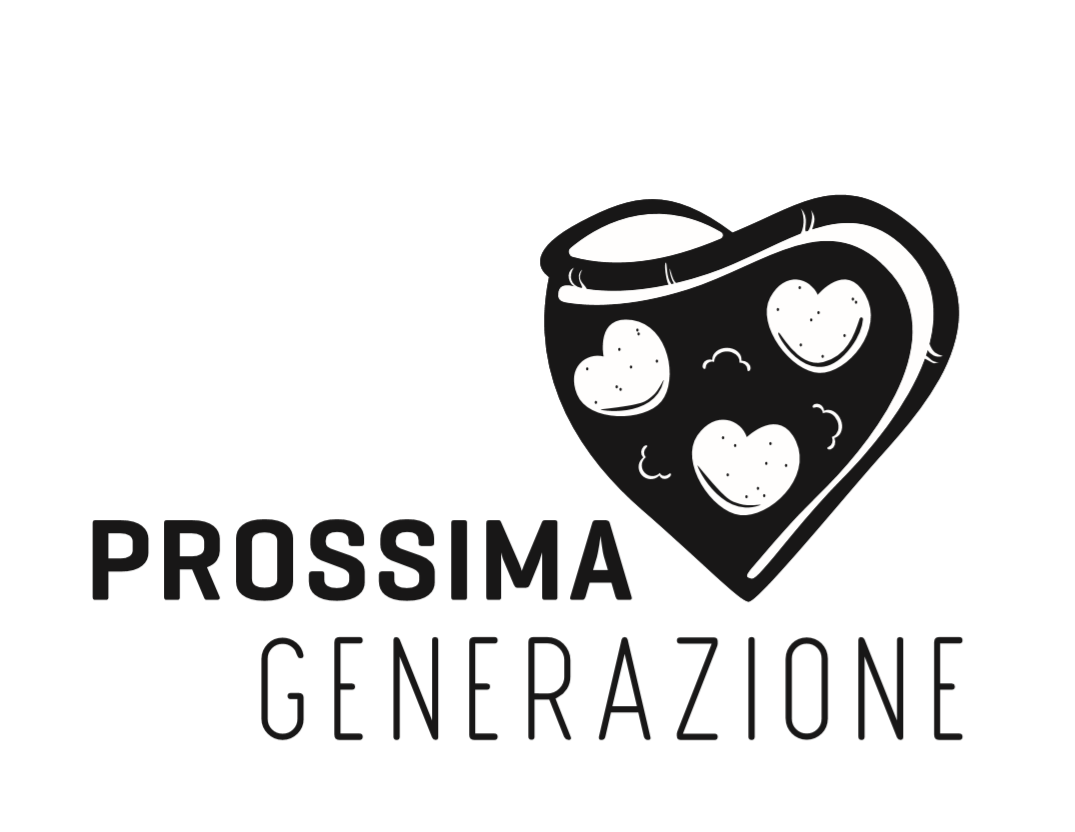 Glückwunsch-Herz Pizzaschön, dass Du mich bestellt hast. Ich hoffe, ich bin unbeschadetbei Dir in der Küche angekommen.  Ich bin ab heute im Kühlschrank noch10 Tage haltbar.Wenn Du mich liebevoll zubereitenmöchtest, heize deinen Ofen kräftigauf 230°C vor!Ich liebe Heißluft, wobeiOber- und Unterhitzeauch okay ist!Nach 5-7 Minuten,wenn der Käse schön blubbert, kannst Du michaus dem Ofen nehmen und deinen Liebsten servieren#sagesleckerwww.pizza-lorenzo.de/prossimagenauere Infos zu meinen Inhaltstoffenfindest du auf der Rückseite.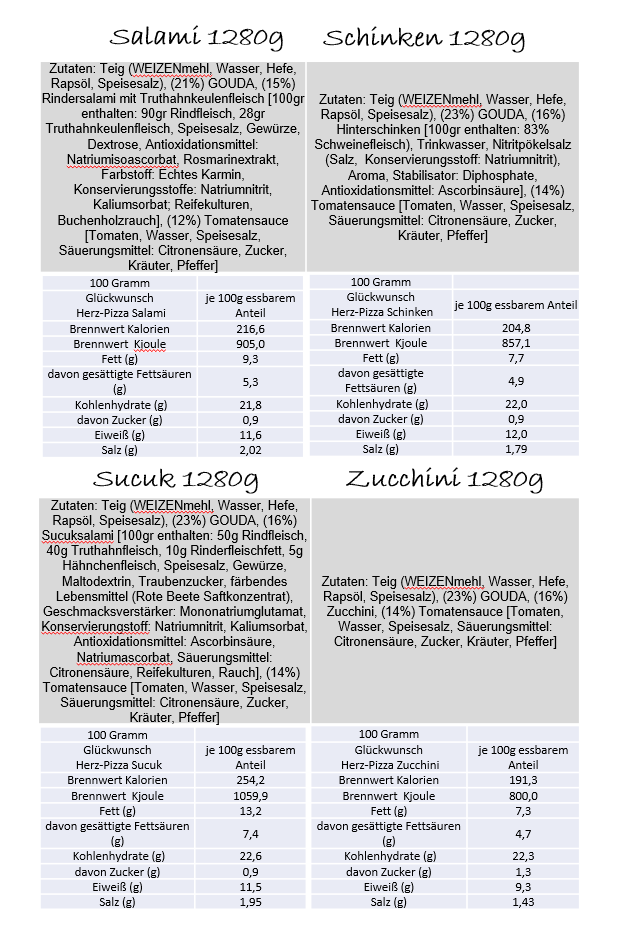 